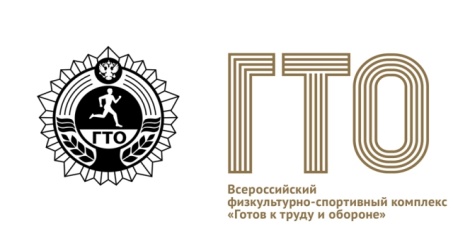 Структура Всероссийского физкультурно-спортивного комплекса «Готов к труду и обороне» (ГТО)I ступень:  1 - 2 классы (6 - 8 лет);II ступень: 3 - 4 классы (9 - 10 лет);III ступень: 5 - 6 классы (11 - 12 лет);IV ступень: 7 - 9 классы (13 - 15 лет);V ступень: 10 - 11 классы (16 - 17 лет);VI ступень: 18 - 29 лет;VII ступень: 30 - 39 лет;VIII ступень: 40 - 49 лет;IX ступень: 50 – 59 лет;X ступень: 60 – 69 лет;XI ступень: 70 лет и старше.